Проект вноситГлава города Тобольска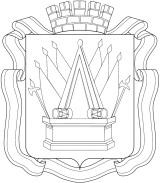 ТОБОЛЬСКАЯ ГОРОДСКАЯ ДУМА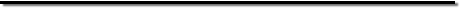 Р Е Ш Е Н И Еот  «____»_____________2020  г.                                                           №  ______                                        Об утверждении Правил благоустройства территории города Тобольска	В соответствии с Федеральным законом от 06.10.2003 № 131-ФЗ «Об общих принципах организации местного самоуправления в Российской Федерации», Градостроительным кодексом Российской Федерации, руководствуясь статьями 24, 44 Устава города Тобольска, городская Дума решила:1. Утвердить Правила благоустройства территории города Тобольска согласно приложению к настоящему решению.2.  Признать утратившими силу:пункты 1, 5 решения Тобольской городской Думы от 25.12.2012 № 202 «О Правилах благоустройства территории города Тобольска»;решение Тобольской городской Думы от 29.10.2013 № 152 «О внесении изменений в Правила благоустройства территории города Тобольска, утвержденные решением городской Думы от 25.12.2012 № 202»;решение Тобольской городской Думы от 28.04.2015 № 53 «О внесении изменений в Правила благоустройства территории города Тобольска, утвержденные решением городской Думы от 25.12.2012 № 202»;решение Тобольской городской Думы от 30.10.2015 № 43 «О внесении изменений в Правила благоустройства территории города Тобольска, утвержденные решением городской Думы от 25.12.2012 № 202»;решение Тобольской городской Думы от 23.12.2015 № 102 «О приостановлении действия пунктов 3.1, 3.4 Правил благоустройства территории города Тобольска, утвержденных решением городской Думы от 25.12.2012 № 202»;решение Тобольской городской Думы от 27.09.2017 № 121 «О внесении изменений в Правила благоустройства территории города Тобольска, утвержденные решением городской Думы от 25.12.2012 № 202».3. Настоящее решение вступает в силу с даты его официального опубликования, за исключением положений, для которых абзацем вторым настоящего пункта установлены иные сроки вступления их в силу.Абзац первый, третий, четвертый части 3 статьи 7 приложения к настоящему решению вступает в силу по истечении 90 дней со дня вступления в силу муниципального правого акта Администрации города Тобольска, регламентирующего порядок составления, изменения и согласования паспорта фасадов.4. Установить, что временные объекты, установленные на территории города Тобольска и несоответствующие требованиям, указанным в пунктах «а», «б» части 9, части 11 статьи 7 приложения к настоящему решению, подлежат приведению в соответствие с указанными требованиями в срок до 01.01.2022. Установить, что требования установленные подпунктами «а», «б» части 9, части 11 статьи 7 приложения к настоящему решению, не распространяются на нестационарные торговые объекты, размещенные на основании договоров аренды земельных участков, договоров на размещение нестационарных торговых объектов, заключенных до вступления в силу настоящего решения.5. Установить, что ограждения, установленные на территории города Тобольска и несоответствующие требованиям, указанным в абзаце первом, пятом, шестом части 3 статьи 8 приложения к настоящему решению, подлежат приведению в соответствие с указанными требованиями в срок до 01.01.2022.6. Установить, что ограждающие устройства, установленные на территории города Тобольска и не соответствующие требованиям, указанным в пункте «б» части 3, части 4 статьи 9 приложения к настоящему решению, подлежат приведению в соответствие с указанными требованиями в срок до 01.01.2022.7. Установить, что требования, указанные в пунктах «а» - «д» части 9 статьи 11 приложения к настоящему решению, не распространяются на рекламные конструкции, установленные до вступления в силу настоящего решения на основании разрешения на установку и эксплуатацию рекламной конструкции, срок действия которого не истек.8. Опубликовать настоящее решение в газете «Тобольская правда» и разместить в сети «Интернет» на официальном сайте Тобольской городской Думы (www.dumatobolsk.ru) и Администрации города Тобольска (www.admtobolsk.ru).Глава города Тобольска                                                                М.В. АфанасьевПредседатель городской Думы                                                     А.А. ХодосевичПриложение к решению Тобольской городской Думыот_______________№___________ Правила благоустройства территории города ТобольскаСтатья 1. Сфера применения ПравилВ целях обеспечения и повышения комфортности условий проживания граждан, поддержания и улучшения санитарного и эстетического состояния территории города Тобольска, настоящими Правилами устанавливаются требования к благоустройству и элементам благоустройства территории города Тобольска, перечень мероприятий по благоустройству территории города Тобольска, порядок и периодичность их выполнения.  Статья 2. Основные понятия 1. Для целей настоящих Правил используются следующие основные понятия:архитектурно-градостроительная концепция - совокупность объемных, пространственных, колористических и иных решений внешних поверхностей (фасадов) зданий, строений, сооружений, элементов благоустройства их визуализации и комплексного восприятия, в том числе с учетом окружающей застройки и планировки территории города Тобольска, утверждаемых для отдельных территорий города Тобольска муниципальным правовым актом Администрации города Тобольска;аварийное зеленое насаждение - сухостойное, ветровальное, буреломное, гнилое зеленое насаждение;вывеска – конструкция, являющаяся элементом благоустройства и установленная на фасадах или иных внешних поверхностях зданий, строений, сооружений, в объемном и (или) плоском исполнении в месте фактического нахождения или осуществления деятельности организации или индивидуального предпринимателя. Вывески подразделяются на:вывески, содержащие сведения о профиле деятельности организации, индивидуального предпринимателя и (или) виде (ассортименте) реализуемых ими товаров, оказываемых услуг и (или) их наименование (фирменное наименование, коммерческое обозначение, изображение товарного знака, знака обслуживания), в целях извещения неопределенного круга лиц о фактическом местоположении (месте осуществления деятельности) данной организации, индивидуального предпринимателя;вывески, предусмотренные Законом Российской Федерации от 07.02.1992 № 2300-1 «О защите прав потребителей» (вывеска табличка);временный объект - некапитальное нестационарное строение или сооружение, являющееся элементом благоустройства, в том числе нестационарный торговый объект, временный павильон, киоск, общественный туалет нестационарного типа и другое подобное строение, сооружение;дополнительное оборудование, элементы и устройства - решетки, экраны, жалюзи, ограждения витрин, приямки на окнах подвальных этажей, компрессорно-кондиционный блок, маркизы, антенны, видеокамеры наружного наблюдения, почтовые ящики, часы, банкоматы, электрощиты, кабельные линии, флагштоки, вывески (за исключением вывесок, устанавливаемых в соответствии с индивидуальным эскизом вывески), элементы доступности для маломобильных групп населения (пандусы, подъемники) к существующим входным группам;дворовая территория (двор, придомовая территория) - земельный участок, на котором расположен многоквартирный дом и границы которого определены на основании данных государственного кадастрового учета, с элементами озеленения и благоустройства, либо территория, ограниченная одним или более многоквартирными домами, в случае, если земельный участок, на котором располагается многоквартирный дом, сформирован по отмостке данного дома, представляющая собой зонированное пространство различного функционального назначения; зеленые насаждения - древесные, кустарниковые и (или) травянистые растения естественного и (или) искусственного происхождения, произрастающие на территории города Тобольска, за исключением территорий городских лесов, кладбищ, земельных участков, предоставленных для индивидуального жилищного строительства, ведения личного подсобного хозяйства, а также для ведения садоводства, огородничества, земельных участках, на которых расположены жилые дома блокированной застройки;земляные работы - работы, связанные с перемещением, укладкой, выемкой (разработкой) грунта, вскрытием дорожного покрытия, в том числе с целью доступа к инженерным коммуникациям (за исключением археологических полевых работ, работ, связанных со строительством, реконструкцией объектов капитального строительства, производство которых должно осуществляться на основании полученного в соответствии с законодательством о градостроительной деятельности разрешения на строительство);информационная конструкция – конструкция, являющаяся элементом благоустройства и предназначенная для размещения визуальной информации (адресная табличка, навигационная стела, навигационный указатель), за исключением вывесок, рекламных конструкций, информационных надписей и  обозначений на объектах культурного наследия (памятниках истории и культуры) народов Российской Федерации;компенсационная стоимость зеленых насаждений - стоимостная оценка возмещения вреда окружающей среде, нанесенного в результате сноса зеленых насаждений, позволяющая обеспечить полное восстановление утерянной ценности;компенсационное озеленение - воспроизводство зеленых насаждений взамен снесенных;массовое мероприятие - мероприятие, определенное по месту проведения, времени, количеству участников от 50 и более человек, объединенных единством целей, интересов и потребностей физкультурного, физкультурно-оздоровительного, спортивного, культурно-досугового, театрально-зрелищного и развлекательного характера, доступное для посещения неопределенного круга лиц;незаконная рубка зеленых насаждений - уничтожение зеленых насаждений в отсутствие разрешительных документов, предусмотренных настоящими Правилами;ограждающие устройства - ворота, калитки, шлагбаумы, в том числе автоматические, и декоративные ограждения (заборы), обеспечивающие регулирование въезда и (или) выезда на дворовую территории многоквартирных домов транспортных средств;ограждение – конструктивное устройство, являющееся элементом благоустройства и сопряженное с земной поверхностью и предназначенное для выполнения декоративной функции и (или) обозначения границы земельного участка (функционально выделенной части земельного участка), ограничения доступа пешеходов, животных, транспортных средств на огражденную территорию, визуального обособления частей территорий общего пользования, имеющее сплошную конструкцию и (или) выполненное с использованием  ограждающих элементов в различном их сочетании;объект благоустройства - территория различного функционального назначения, на которой осуществляется благоустройство, а также здание, строение, сооружение;озеленение - составная и необходимая часть благоустройства и ландшафтной организации территории города Тобольска, которая обеспечивается посредством осуществления мероприятий, направленных на создание, содержание, восстановление и охрану расположенных в границах города Тобольска зеленых насаждений;паспорт фасада – документ в виде текстовых и графических материалов, отображающих информацию о внешнем оформлении фасадов здания, строения, сооружения (цвет и материалы отделки фасадов, скатная крыша, наружное вентиляционное оборудование, архитектурная подсветка (стационарная), а также отдельные элементы фасада, в том числе водосточные трубы (включая воронки), крыльцо, дверной, витринный, арочный и оконный проем, балкон, лоджия, навес, индивидуальный эскиз вывески, козырек, карниз, веранда, терраса, эркер, и другие декоративные элементы фасада), согласованный с Администрацией города Тобольска в порядке, установленном муниципальным правовым актом Администрации города Тобольска;предоставленная территория - земельный участок, находящийся в собственности или ином праве у физического, юридического лица, либо используемый таким лицом на основании разрешения, выданного в порядке, установленном действующим законодательством;повреждение зеленых насаждений - причинение вреда зеленым насаждениям, не влекущее прекращение роста и его гибель;рекламная конструкция – элемент благоустройства стабильного территориального размещения, предназначенный для распространения наружной рекламы, монтируемый и располагаемый на внешних стенах, крышах и иных конструктивных элементах зданий, строений, сооружений или вне их, а также остановочных пунктов движения общественного транспорта;снос зеленых насаждений - причинение вреда зеленым насаждениям, влекущее прекращение их роста и гибель, в соответствии с разрешительными документами, предусмотренными настоящими Правилами;создание зеленых насаждений - комплекс мероприятий по посадке деревьев и кустарников, устройству газонов и цветников;уничтожение зеленых насаждений - причинение вреда зеленым насаждениям, влекущее прекращение их роста и гибель, путем незаконной рубки зеленых насаждений или иного действия, за исключением сноса зеленых насаждений;фасад - одна из наружных сторон здания, строения, сооружения. В зависимости от конфигурации объекта (здания, строения, сооружения) и его окружения различают:главный фасад - стена здания, строения, сооружения, ориентированная на элементы городской инфраструктуры (в том числе улицу, проспект, площадь, бульвар), в котором располагается центральный вход в здание, строение, сооружение. Если здание, строение, сооружение располагается на пересечении элементов городской инфраструктуры или является важной градостроительной доминантой, деление фасадов на главный, боковой, дворовый может носить условный характер;дворовой фасад - стена здания, строения, сооружения, ориентированная на дворовое пространство, где, как правило, размещаются благоустроенные зоны для комфортной жизнедеятельности населения. В жилых домах входы (подъезды), как правило, располагаются на дворовых фасадах;боковой фасад - стена здания, строения, сооружения, которая, как правило, не имеет входов, может быть глухой (без оконных проемов), размещаемая, как правило, между главным и дворовым фасадами;элемент праздничного оформления – флаги, тематические плакаты, ледовые (снежные) фигуры, проекционные установки, светодинамические конструкции и иные конструкции, устройства, малые архитектурные формы, используемые при оформлении к праздничному дню и определяемые муниципальным правовым актом Администрации города Тобольска; эскизный проект временного объекта - документ, представляющий собой совокупность материалов в текстовой и графической форме, устанавливающий требования к внешнему виду временного объекта.2. Иные понятия, используемые в настоящих Правилах, применяются в тех же значениях, что и в правовых актах Российской Федерации, Тюменской области, муниципальных правовых актах города Тобольска.Статья 3. Лица, обеспечивающие благоустройство1. Юридические лица независимо от их организационно-правовой формы, физические лица, Администрация города Тобольска обязаны обеспечить соблюдение положений по благоустройству территории города, установленных настоящими Правилами.2. Деятельность по реализации в городе Тобольске комплекса мероприятий, установленного настоящими Правилами, осуществляют Администрация города Тобольска, юридические, физические лица, обязанные в силу требований действующего законодательства, муниципальных правовых актов города Тобольска, договора содержать объекты благоустройства и элементы благоустройства.Статья 4. Содержание территорий общего пользования и порядок пользования такими территориями1. Содержание территорий общего пользования организует Администрация города Тобольска с периодичностью, установленной в зависимости от территории общего пользования, в порядке, предусмотренном муниципальным правовым актом Администрации города Тобольска.Содержание территорий общего пользования осуществляется с учетом границ прилегающих территорий, определяемых в соответствии со статьей 6 настоящих Правил.2. Территориями общего пользования города Тобольска беспрепятственно пользуется неограниченный круг лиц. 3. Пользование территорией общего пользования города Тобольска, в том числе размещенными на ней элементами благоустройства, должно осуществляться способами, исключающими:а) засорение, загрязнение территории общего пользования, а также размещенных на данной территории элементов благоустройства, в том числе выбрасывание мусора вне урн, контейнеров, контейнерных площадок;б) устройство наливных помоек, разлив помоев и нечистот;в) уничтожение и (или) повреждение объектов благоустройства и элементов благоустройства, в том числе зеленых насаждений;г) размещение транспортных средств на газонах, цветниках и иных территориях, занятых зелеными насаждениями;д) ограничение беспрепятственного пользования территорией общего пользования неограниченным кругом лиц, за исключением случаев предусмотренных действующим законодательством; е) размещение информационных материалов вне специальных мест, установленных Администрацией города Тобольска;ж) нанесение надписей и (или) изображений, выполненных стойкими материалами, на покрытия проезжей части, тротуаров, велосипедных дорожек, расположенных вне полосы отвода автомобильных дорог, кроме случаев, предусмотренных действующим законодательством, в том числе техническими регламентами, национальными стандартами;з) засыпание искусственных каналов, канав, дренажей, обеспечивающих водоотведение;и) самовольное размещение временных объектов, в том числе их размещение вне мест, установленных схемой размещения временных объектов;к) размещение продукции, в том числе ритуальной, вне торговых объектов;л) размещение и содержание элементов благоустройства, за исключением проведения массовых мероприятий, осуществляется способами, исключающими использование дизельных (бензиновых) электрогенераторов в качестве независимых источников электрической энергии;м) подвоз груза волоком;н) складирование угля, дров, строительных материалов, сена, грунта; о) выставление торгового холодильного оборудования около нестационарных торговых объектов.4. Использование территории общего пользования в целях проведения массового мероприятия осуществляется с уведомлением о проведении данного мероприятия, порядок подачи и рассмотрения которого устанавливается муниципальным правовым актом Администрации города Тобольска.5. При использовании территории общего пользования в рамках проведения массового мероприятия организатор такого мероприятия обязан обеспечить на территории общего пользования:а) чистоту и порядок в период проведения массового мероприятия и после его завершения;б) сохранность объектов благоустройства и элементов благоустройства;в) недопущение ограничения беспрепятственного пользования территорией общего пользования неограниченным кругом лиц, включая инвалидов и иных маломобильных групп населения, за исключением случаев введения в соответствии с действующим законодательством временного ограничения или прекращения движения транспортных средств по автомобильным дорогам при проведении массовых мероприятий;г) отсутствие глухих ограждающих устройств;д) соблюдение установленных действующим законодательством требований и ограничений.Статья 5. Уборка территории города Тобольска, в том числе в зимний период1. Мероприятия по уборке территории города Тобольска включают:а) весенне-летнюю уборку, осенне-зимнюю уборку;б) выявление и эвакуацию брошенных транспортных средств в порядке, установленном муниципальным правовым актом Администрации города Тобольска;в) обеспечение урнами для мусора территории города Тобольска;г) мероприятия по обеспечению водоотведения с территории города Тобольска.2. Уборку территории города Тобольска обеспечивают:а) территорий общего пользования - Администрация города Тобольска;б) дворовых территорий (входящих в состав общего имущества многоквартирного дома) - лица, осуществляющие управление многоквартирным домом (многоквартирными домами) либо оказание услуг и (или) выполнение работ по содержанию и ремонту общего имущества в многоквартирном доме, в соответствии с требованиями Жилищного кодекса Российской Федерации;в) предоставленных территорий - правообладатели предоставленных территорий;г) прилегающих территорий - лица, обязанные в силу требований действующего законодательства, настоящих Правил содержать прилегающую территорию;3. Весенне-летняя уборка производится в период с 15 апреля до 14 октября (включительно).Осенне-зимняя уборка производится в период с 15 октября до 14 апреля (включительно).В зависимости от погодных условий сроки начала и окончания периодов весенне-летней и осенне-зимней уборки могут быть изменены муниципальным правовым актом Администрации города Тобольска.4. Общие требования к уборке территории города Тобольска:а) работы по уборке территорий, в том числе по ликвидации зимней скользкости, должны быть завершены до 8 часов утра;б) вывоз снега с дворовых территорий, предоставленных территорий, прилегающих территорий осуществляется в сроки, предусмотренные муниципальными правовыми актами Администрации города Тобольска;в) вывоз убранного снега, скола льда разрешается только на специально отведенные места размещения снега. Места размещения снега включают в себя места постоянного и временного складирования снега;г) устройство, содержание и ликвидация мест размещения снега обеспечивается Администрацией города Тобольска и (или) юридическими, физическими лицами. Требования к устройству и эксплуатации мест размещения снега устанавливаются муниципальным правовым актом Администрации города Тобольска;д) крыши, водосточные трубы зданий, строений, сооружений должны очищаться от снега и льда. Снег и лед, сброшенные с крыш, должны быть немедленно убраны;е) формирование снежных валов, складирование снега и льда не должно препятствовать вывозу твердых коммунальных отходов;ж) при проведении осенне-зимней уборки не допускается:складирование снега и сколотого льда на тротуарах, на проезжей части, на парковочных местах, предназначенных для инвалидов, у стен зданий, строений, сооружений, на зеленые насаждения;формирование снежных валов на пересечениях проездов;уборка снега с газонов (за исключением 0,5 метров от края проезжей части);з) на территории города Тобольска не допускается переполнение урн для мусора. Установку и содержание урн для мусора на территориях общего пользования организует Администрация города Тобольска. Установка и содержание урн у входа в здание, сооружение, у временного объекта является обязанностью правообладателей данных объектов или лиц, уполномоченных по договору;и) обледенение, образовавшееся в результате эксплуатации водоразборной колонки, ликвидируется организацией, на обслуживании у которой находится централизованная система водоснабжения, в состав которой входит водоразборная колонка, в течение двух суток после обнаружения;к) обледенение, образовавшееся в результате утечки воды из сети водоснабжения, водоотведения, теплоснабжения, правообладатели сетей обязаны ликвидировать в течение двух суток после обнаружения, на тротуаре - в течение суток;л) на территории города Тобольска не допускается вынос грязи с предоставленной территории, не имеющей твердого покрытия, за исключением дворовых территорий. В случае выноса грязи с предоставленной территории, не имеющей твердого покрытия, правообладатели данных территорий обеспечивают незамедлительную уборку загрязненной территории;м) лицо, ответственное за содержание мест (площадок) накопления твердых коммунальных отходов, обязано ежедневно очищать места (площадки) накопления твердых коммунальных отходов от твердых коммунальных отходов, размещенных за пределами мест (площадок) накопления твердых бытовых отходов, до их вывоза региональным оператором по обращению с твердыми коммунальными отходами; в зимний период очищать место (площадку) накопления твердых бытовых отходов от снега, льда по мере необходимости.Уборку мест (площадок) накопления твердых коммунальных отходов от мусора, просыпавшегося при погрузке твердых коммунальных отходов в мусоровозы, обеспечивает региональный оператор по обращению с твердыми коммунальными отходами.Уборку мест (площадок) накопления твердых коммунальных отходов осуществляет региональный оператор по обращению с твердыми коммунальными отходами в случае несоблюдения им графика вывоза отходов более чем на 3 часа.5. Перечень работ по уборке территории города Тобольска устанавливается муниципальными правовыми актами Администрации города Тобольска. Иные вопросы уборки территории города Тобольска, не урегулированные настоящими Правилами, регулируются муниципальными правовыми актами Администрации города Тобольска.Статья 6. Определение границ прилегающих территорий 1. Границы прилегающих территорий определяются путем установления расстояния в метрах по периметру от границ образованных земельных участков (далее - земельные участки) либо от здания, строения, сооружения, расположенных на земельных участках, которые не были образованы (далее по тексту настоящей статьи - здания, строения, сооружения), если к таким земельным участкам, зданиям, строениям, сооружениям прилегает территория общего пользования, не менее чем до начала тротуара (являющегося элементом обустройства автомобильных дорог или проезда, либо являющегося элементом благоустройства) или иного элемента обустройства автомобильных дорог либо проезда, но не более значений, указанных в части 2 настоящей статьи.Для зданий, строений, сооружений, земельных участков, находящихся в государственной и в муниципальной собственности, свободных от прав третьих лиц либо предоставленных во владение и (или) пользование органам государственной власти (государственным органам), органам местного самоуправления, государственным и муниципальным учреждениям, а также для многоквартирных домов граница прилегающих территорий не устанавливается, за исключением случая установленного абзацем третьим настоящей части.В случае, если в многоквартирном доме имеются встроенные и (или) пристроенные нежилые помещения (далее – встроенные и (или) пристроенные нежилые помещения), прилегающая территория для таких помещений определяется по всей ширине встроенных и (или) пристроенных нежилых помещений от границ земельного участка либо здания, строения, сооружения, если к таким земельным участкам, зданиям, строениям, сооружениям прилегает территория общего пользования, не менее чем до начала тротуара (являющегося элементом обустройства автомобильных дорог или проезда, либо являющегося элементом благоустройства) или иного элемента обустройства автомобильных дорог либо проезда, но не более значений, указанных в части 2 настоящей статьи.2. В случае отсутствия вблизи объекта тротуара (являющегося элементом обустройства автомобильных дорог или проезда, либо являющегося элементом благоустройства) или иного элемента обустройства автомобильных дорог либо проезда, в целях установления границы прилегающих территорий условная линия устанавливается на расстоянии в следующих значениях:а) для нежилых зданий, сооружений, строений, земельный участок под которыми не образован или образован по границам таких объектов, в случае если иное не установлено настоящими Правилами, - 6 метров от отмостки нежилых зданий, сооружений, строений;б) для отдельно стоящих временных объектов - 2 метра от границ временных объектов;в) для индивидуальных жилых домов, садовых домов, жилых домов блокированной застройки - 2 метра от границы земельного участка, на котором расположен индивидуальный жилой дом, садовый дом, жилой дом блокированной застройки;г) для промышленных объектов - 6 метров от границы земельного участка, на котором расположен промышленный объект;д) для встроенных и (или) пристроенных нежилых помещений – 3 метра от границ земельного участка, на котором расположены встроенные и (или) пристроенные нежилые помещения, либо если земельный участок образован по границам таких объектов - 6 метров от отмостки встроенных и (или) пристроенных нежилых помещений; е) для земельных участков, за исключением случаев, указанных в пунктах «а» - «д» настоящей части, - 3 метра от границы земельного участка.3. Границы прилегающей территории определяются с учетом следующих ограничений и правил:а) в случае наложения границ прилегающих территорий границы прилегающих территорий устанавливаются на равном удалении от земельных участков либо зданий, строений, сооружений, если иное не определено соглашением собственников. В случае если право владения и (или) пользования объектом предоставлено иному законному владельцу, указанное в настоящем пункте соглашение заключается указанным лицом, за исключением случаев, если при предоставлении прав владения и (или) пользования не было установлено иное;б) в случае если земельный участок, здание, строение, сооружение граничат с территориями, имеющими охранные, санитарно-защитные зоны, границы территории объектов культурного наследия, водоохранные зоны и иные зоны, устанавливаемые в соответствии с действующим законодательством, границы прилегающей территории такого объекта определяются до границ установленных зон, но не более значения расстояния, установленного в части 2 настоящей статьи;в) если в соответствии с указанным в части 2 настоящей статьи расстоянием граница устанавливается на проезжей части, тогда граница рассчитывается до ближайшего края проезжей части, а в случаях наличия проезда, сопровождающего основную проезжую часть дороги, - не далее бортового камня, разделяющего проезжую часть и тротуар. 4. Содержание прилегающих территорий осуществляется юридическими, физическими лицами, обязанными в силу требований действующего законодательства, муниципальных правовых актов города Тобольска, договора содержать здания, строения, сооружения, земельные участки.Участие, в том числе финансовое, в обеспечении содержания прилегающих территорий возникает в случаях необходимости выполнения минимального перечня работ, установленного муниципальным правовым актом Администрации города Тобольска.В случае, если Администрация города Тобольска, с одной стороны, и физическое лицо либо юридическое лицо, с другой стороны, достигли соглашения об объеме обязательств по содержанию прилегающей территории и границах прилегающей территории сверх требований, установленных настоящими Правилами, отношения между сторонами регулируются заключенными договорами о благоустройстве прилегающих территорий в части, превышающей требования настоящих Правил.Порядок заключения с собственниками и (или) иными законными владельцами объектов договора о благоустройстве прилегающей территории, перечень видов работ, которые могут быть предусмотрены договором о благоустройстве прилегающей территории, а также порядок установления границ прилегающих территорий устанавливаются муниципальным правовым актом Администрации города Тобольска.Статья 7. Требования к внешнему виду фасадов, к размещению и внешнему виду временных объектов1. Содержание фасадов обеспечивают правообладатели зданий, строений, сооружений, а также иные лица, обязанные в силу требований действующего законодательства Российской Федерации, муниципальных правовых актов города Тобольска, договора содержать фасады.Содержание фасадов включает:ремонт и восстановление конструктивных элементов и отделки фасадов, в том числе входных групп, козырьков, ограждений балконов и лоджий, карнизов, крылец и отдельных ступеней, ограждений спусков и лестниц, витрин, декоративных элементов фасада и иных конструктивных элементов, и их окраску;обеспечение наличия и содержания в исправном состоянии водостоков, водосточных труб и сливов;герметизацию, заделку и расшивку швов, трещин и выбоин;восстановление, ремонт и своевременную очистку входных групп, отмосток, приямков цокольных окон и входов в подвалы;поддержание в исправном состоянии размещенного на фасаде электроосвещения, в том числе архитектурной подсветки, и включение его с наступлением темноты;очистку и промывку поверхностей фасадов, в том числе элементов фасадов, в зависимости от их состояния и условий эксплуатации;мытье окон и витрин, вывесок и адресных табличек;очистку от надписей, рисунков, объявлений, плакатов и иной информационной печатной продукции;иные виды работ по содержанию фасадов, предусмотренные действующим законодательством Российской Федерации, в том числе национальными стандартами, сводами правил. 2. Фасады не должны иметь загрязнений, повреждений, разрушений их отделочного слоя, а также не предусмотренных паспортом фасадов или проектной документацией изменений его цветового тона и надписей.Фасады оборудуются архитектурной подсветкой (стационарной) в соответствии с паспортом фасадов или проектной документацией.Фасады должны соответствовать требованиям, указанным в архитектурно-градостроительной концепции, в случае, если данная концепция утверждена муниципальным правовым актом Администрации города Тобольска в отношении территории, на которой расположено здание, строение, сооружение.3. Лица, указанные в части 1 настоящей статьи, обязаны при изменении внешнего вида фасада, а также при проведении капитального ремонта зданий, строений, сооружений (в случае если такой капитальный ремонт предусматривает работы в отношении фасада), иметь паспорт фасадов, за исключением случаев, установленных частью 4 настоящей статьи.Порядок составления, изменения и согласования паспорта фасада, форма паспорта фасада, а также порядок выявления самовольного изменения внешнего вида фасадов, порядок выявления, демонтажа дополнительного оборудования, элементов и устройств, не соответствующих требованиям, установленным настоящими Правилами, устанавливаются муниципальными правовыми актами Администрации города Тобольска.Изменение внешнего вида фасадов, не соответствующее паспорту фасадов, в том числе без подготовки паспорта фасада, проектной документации (самовольное изменение внешнего вида фасада), а также установка, демонтаж дополнительного оборудования, элементов и устройств, не соответствующих требованиям, установленным настоящей статьей, не допускается.Изменение внешнего вида фасада, за исключением установки, демонтажа дополнительного оборудования, элементов и устройств, осуществляется после подготовки паспорта фасада или внесения в установленном порядке изменений в паспорт фасадов, за исключением случаев законного исполнения предписания, представления, постановления, решения органа (должностного лица), суда, требующего либо влекущего за собой осуществление изменения внешнего вида фасада. Подготовка паспорта фасада или внесение изменений в паспорт фасадов в случае изменения внешнего вида фасада в результате исполнения вышеуказанного предписания (постановления, представления, решения) должно быть произведено в течение 1 месяца после завершения работ по изменению внешнего вида фасада.Под изменением внешнего вида фасада, за исключением установки, демонтажа дополнительного оборудования, элементов и устройств, понимается:создание, изменение или ликвидация крылец, навесов, козырьков, карнизов, балконов, лоджий, веранд, террас, эркеров, декоративных элементов фасада, дверных, витринных, арочных и оконных проемов, наружного вентиляционного оборудования, архитектурной подсветки (стационарной), водосточных труб;замена облицовочного материала;покраска фасада, его частей в цвет, не соответствующий паспорту фасада или проектной документации ;изменение конструкции крыши (в том числе создание скатных крыш), материала кровли скатных крыш, элементов безопасности крыши.Установка, демонтаж дополнительного оборудования, элементов и устройств осуществляется после уведомления об установке, демонтаже на фасаде дополнительного оборудования, элементов и устройств, направляемого в порядке, установленном муниципальным правовым актом Администрации города Тобольска, за исключением случая, установленного абзацем вторым части 7 настоящей статьи, а также случаев законного исполнения предписания (постановления, представления, решения) органа (должностного лица), суда, требующего либо влекущего за собой осуществление установки, демонтажа на фасаде дополнительного оборудования, элементов и устройств.Уведомление об установке, демонтаже на фасаде дополнительного оборудования, элементов и устройств в результате исполнения вышеуказанного предписания (постановления, представления, решения) должно быть произведено в течение 1 месяца после завершения работ по установке, демонтажу дополнительного оборудования, элементов и устройств в порядке, определенном абзацем десятым настоящей части.4. Подготовка паспорта фасада не требуется:а) на объекты индивидуального жилищного строительства, индивидуальные гаражи и хозяйственные постройки, расположенные на земельных участках, предназначенных для индивидуального жилищного строительства, жилые дома блокированной застройки, индивидуальные гаражи и вспомогательные сооружения, расположенные на земельных участках, предназначенных для размещения жилых домов блокированной застройки, садовые дома, производственные, бытовые и иные здания, строения, сооружения, расположенные на приусадебном земельном участке;б) на объекты культурного наследия;в) на установку рекламных конструкций на фасадах;г) в случае если внешний вид фасадов соответствует документам, предусматривающим изменение внешнего вида фасадов, согласованным до 26.12.2015 в порядке, установленном муниципальными правовыми актами города Тобольска;д) в случае если проводятся работы по восстановлению или приведению внешнего вида фасадов в соответствие с ранее согласованным паспортом фасадов;е) в случае если работы по изменению внешнего вида фасада проводятся в соответствии с выданным разрешением на реконструкцию объекта капитального строительства;ж) в случае установки, демонтажа на фасаде дополнительного оборудования, элементов и устройств;з) на временные объекты.5. Требования к паспорту фасадов (изменениям в паспорт фасадов):а) подготовка паспорта фасадов (изменений в паспорт фасадов) осуществляется с учетом конструктивных и функциональных решений (мероприятий), содержащихся в проектной документации на здания, строения, сооружения в части ограждающих конструкций здания, строения, сооружения, а также в соответствии с архитектурно-градостроительными концепциями, в случае, если данная концепция утверждена муниципальным правовым актом Администрации города Тобольска в отношении территории, на которой расположено здание, строение, сооружение;б) подготовка паспорта фасада (изменений в паспорт фасада) осуществляется в соответствии со следующими требованиями: соблюдение требований, установленных действующим законодательством Российской Федерации, в том числе в области обеспечения санитарно-эпидемиологического благополучия населения, пожарной безопасности и других федеральных законов;размещение наружного вентиляционного оборудования допускается: на кровле здания, строения, сооружения; между оконными проемами, в окнах подвального этажа, в плоскости остекления без выхода за плоскость фасадов, на поверхности главных фасадов с использованием маскирующих ограждений (в том числе решеток, жалюзи) в единой (вертикальной, горизонтальной) системе осей фасадов.размещение наружного вентиляционного оборудования не допускается: над пешеходными тротуарами; на высоте менее 3,0 м от поверхности земли; ближе 2 м от мемориальных досок либо в местах перекрывающих адресные таблички;размещение входной группы выше линии второго этажа (линии перекрытий между первым и вторым этажами) не допускается;при расположении на фасаде нескольких входных групп, прилегающих друг к другу, их объединение должно осуществляться путем оформления единой галереи с одной площадкой и пандусом либо подъемным устройством с кнопкой вызова, а также единым архитектурно-художественным решением прилегающей территории;при подъеме на три и более ступеньки входной группы и перепаде высот более чем 0,45 м от уровня тротуаров необходимо предусматривать лестничное ограждение. Характер ограждений на фасаде должен соответствовать единому архитектурному решению фасада, другим элементам фасада и дополнительным оборудованию, элементам и устройствам. Устройство глухих ограждений не допускается, если это не обосновано архитектурным решением фасада;в) в случае, если архитектурно-градостроительной концепцией (при наличии), указанной в подпункте «а» настоящей части, предусматривается архитектурная подсветка (стационарная) главного фасада, паспорт фасадов (изменения в паспорт фасадов) такого здания, строения, сооружения должен предусматривать архитектурную подсветку (стационарную) главного фасада;г) подготовка паспорта фасадов (изменений в паспорт фасадов) должна осуществляться лицами, имеющими право в соответствии с градостроительным законодательством выполнять работы по подготовке проектной документации здания, строения, сооружения, в случаях, если работы в отношении фасадов зданий, строений, сооружений обязательны в составе проектной документации;д) при составлении паспорта фасадов (изменений в паспорт фасадов) должен учитываться и сохраняться характер сложившейся застройки территории, прилегающей к зданию, строению, сооружению (в том числе архитектурному облику здания, строения, сооружения в целом и окружающей его городской среды - улица, квартал). При составлении паспорта фасада зданий, строений, сооружений, расположенных в зонах охраны объектов культурного наследия, должны учитываться требования законодательства в области сохранения, использования, популяризации и государственной охраны объектов культурного наследия (памятников истории и культуры) народов Российской Федерации.6. При производстве работ по реконструкции, ремонту, внешней отделке зданий, строений, сооружений (за исключением объектов, указанных в пункте «а» части 4 настоящей статьи) строительные леса главных фасадов указанных объектов, расположенных в микрорайонах или на улицах, перечень которых утвержден муниципальным правовым актом Администрации города Тобольска, оборудуются строительной сеткой с изображением фасадов. 7. Вывески признаются размещенными в месте нахождения организации или индивидуального предпринимателя в случае размещения на фасаде здания, строения, сооружения непосредственно рядом со входом в здание, строение, сооружение, в которых находится организация или индивидуальный предприниматель, либо в границах окон помещения, в котором осуществляет свою деятельность соответствующая организация или индивидуальный предприниматель, а также непосредственно над оконными проемами или под оконными проемами такого помещения, либо в пределах участка фасада здания, являющегося внешней стеной конкретного помещения в здании, строении, сооружении, в которых осуществляет свою деятельность соответствующая организация или индивидуальный предприниматель, в соответствии с требованиями к вывескам и местам их размещения, установленными муниципальным правовым актом Администрации города Тобольска.Лицо, заинтересованное в установке вывески, вправе осуществить разработку индивидуального эскизного проекта вывески. Требования к индивидуальному эскизному проекту вывески и порядок его согласования устанавливаются в соответствии с абзацем вторым части 3 настоящей статьи. Содержание вывесок осуществляется организацией, индивидуальным предпринимателем, которые являются собственниками (правообладателями) вывесок, сведения о которых содержатся на данных вывесках и в месте фактического нахождения (осуществления деятельности) которых данные вывески размещены.Не допускается наличие на вывесках механических повреждений, порывов размещаемых на них полотен, а также нарушение целостности конструкции.Металлические элементы вывески не должны иметь ржавчины и должны быть окрашены.8. Дополнительное оборудование, элементы и устройства на фасадах размещаются при соблюдении следующих условий:единое архитектурное и цветовое решение фасадов;соответствие архитектурному решению фасадов, предусмотренному паспортом фасада или проектной документацией, с привязкой к основным композиционным осям фасадов (системе горизонтальных и вертикальных осей);учет и сохранение характера сложившейся застройки территории, прилегающей к зданию, строению, сооружению (в том числе архитектурному облику здания, строения, сооружения в целом и окружающей его городской среды - улица, квартал).Размещение дополнительного оборудования, элементов и устройств на фасадах допускается при условии соблюдения требований, установленных действующим законодательством Российской Федерации, в том числе в области обеспечения санитарно-эпидемиологического благополучия населения, пожарной безопасности и других федеральных законов.На наружных светопрозрачных конструкциях не допускается размещение информационной печатной продукции (плакатов, объявлений, листовок), а также баннерных панно, самоклеящейся пленки, за исключением случая использования указанной пленки в качестве вывески, устанавливаемой на наружных светопрозрачных конструкциях, в соответствии с требованиями, установленными муниципальным правовым актом Администрации города Тобольска.При осуществлении оформления входных групп допускается использование дополнительного оборудования, элементов, устройств.Размещение компрессорно-кондиционных блоков допускается:на кровле здания, строения, сооружения;между оконными проемами, в окнах подвального этажа, в плоскости остекления без выхода за плоскость фасадов, на поверхности главных фасадов с использованием маскирующих ограждений (в том числе решеток, жалюзи) в единой (вертикальной, горизонтальной) системе осей фасадов.Не допускается размещение компрессорно-кондиционных блоков над пешеходными зонами, в том числе тротуарами.Не допускается размещение на главных фасадах компрессорно-кондиционных блоков, используемых в холодильных системах предприятий пищевой промышленности, торговых объектов, объектов общественного питания.Размещение антенн допускается:на кровле здания, строения, сооружения - компактными упорядоченными группами, с использованием единой несущей основы, в том числе с устройством ограждения, а также с учетом требований действующего законодательства Российской Федерации;на дворовых фасадах, стенах, не имеющих оконных и дверных проемов, не просматривающихся с улицы;на дворовых фасадах - в простенках между окнами на пересечении вертикальной оси простенка и оси, соответствующей верхней границе проема;на зданиях малоэтажной застройки - при условии сохранения силуэта здания, сооружения, определенного проектным решением.Размещение антенн (за исключением предусмотренных действующим законодательством Российской Федерации случаев) не допускается:на главных фасадах; на силуэтных завершениях зданий, строений, сооружений (в том числе башнях, куполах), на парапетах, ограждениях кровли, наружном вентиляционном оборудовании;на угловой части фасада;на внешней стороне ограждений балконов, лоджий.Размещение маркиз над окнами (витражами) и витринами первого этажа зданий, строений, сооружений допускается на расстоянии от нижней кромки маркиз до поверхности тротуара - не менее 2,5 м при условии единого архитектурного решения.Не допускается размещение дополнительного оборудования, элементов и устройств ближе 2 м от мемориальных досок либо в местах перекрывающих адресные таблички.Не допускается закрывать плоскость фасада, в том числе часть фасада, полотном, сеткой, баннерной тканью и иными материалами, не предусмотренными архитектурными решениями (данное требование не распространяется на случаи проведения работ по реконструкции, ремонту, внешней отделке зданий, строений, сооружений, а также на случаи закрытия фасадов объектов культурного наследия указанными материалами, имитирующими фасад объекта культурного наследия).Кабельные линии, размещаемые на фасадах, должны быть закрыты коробами.Электрощиты, короба, закрывающие кабельные линии, при размещении на фасадах, должны быть окрашены в цвет фасадов.Видеокамеры наружного наблюдения размещаются под навесами, козырьками, балконами, эркерами, на участках фасада, свободных от декоративных элементов фасада.Размещение видеокамер наружного наблюдения на декоративных элементах фасада (в том числе колоннах, фронтонах, карнизах, пилястрах, порталах, козырьках), на цоколе балконов не допускается.9. Размещение временных объектов в нарушение требований, установленных действующим законодательством Российской Федерации, муниципальными правовыми актами города Тобольска не допускается. Временные объекты должны соответствовать следующим требованиям к размещению:а) временный объект не должен иметь капитального фундамента и (или) подземных помещений, позволяющих отнести такой объект к недвижимому имуществу, вне зависимости от наличия или отсутствия подключения (технологического присоединения) к сетям инженерно-технического обеспечения;б) временный объект должен иметь общую площадь не более семидесяти пяти квадратных метров, количество этажей не более чем один, высоту от уровня прилегающей территории не более пяти метров, высоту внутренних помещений не менее двух с половиной метров;в) размещение временных объектов, их эксплуатация на землях и земельных участках, расположенных на территории города Тобольска, должны соответствовать требованиям действующего законодательства Российской Федерации, муниципальных правовых актов города Тобольска.10. Порядок выявления, демонтажа временных объектов, размещенных в нарушение требований к размещению и (или) внешнему виду временных объектов, устанавливается муниципальным правовым актом Администрации города Тобольска.11. Временный объект должен соответствовать следующим требованиям, предъявляемым к внешнему виду временного объекта:а) внешний вид временного объекта, в том числе параметры, цветовое оформление временного объекта и материалы отделки фасадов временного объекта должны соответствовать типовому эскизному проекту или индивидуальному эскизному проекту, согласованному с Администрацией города Тобольска в порядке, установленном муниципальным правовым актом Администрации города Тобольска, либо проектной документации или иной документацией, разработанной в рамках работ по благоустройству территории города Тобольска, выполняемых за счет средств бюджета города Тобольска, или в рамках заключенного Администрацией города Тобольска с физическим или юридическим лицом договора безвозмездного выполнения работ;б) все остекленные поверхности корпуса временного объекта, размещенного на территории общего пользования, должны предусматривать установку защитных ролетных систем (роль-ставней).12. Лицо, заинтересованное в размещении временного объекта, может выбрать вариант типовых эскизных проектов временных объектов, которые разрабатываются и утверждаются Администрацией города Тобольска, либо осуществить разработку индивидуального эскизного проекта временного объекта самостоятельно. Требования к индивидуальному эскизному проекту временного объекта и порядок его согласования устанавливаются муниципальным правовым актом Администрации города Тобольска. В случае использования типового эскизного проекта разработка индивидуального эскизного проекта и его согласование с Администрацией города Тобольска не требуются.Утвержденные Администрацией города Тобольска типовые эскизные проекты временных объектов размещаются на официальном сайте Администрации города Тобольск в информационно-телекоммуникационной сети «Интернет».13. Не допускается применять для отделки фасада временного объекта элементы каменной кладки (кирпич, камень, блок), бетон, сайдинг, рулонное или шиферное кровельное покрытие.Конструкция временного объекта может предусматривать козырек с покрытием из свето-прозрачного или тонированного материала.14. Внешние поверхности временных объектов не должны иметь загрязнений, повреждений, разрушений, в том числе в виде не предусмотренных эскизным проектом изменений их цветового тона.Не допускается размещение рекламно-информационного оформления (включая самоклеящуюся пленку, баннерные панно) на внешних поверхностях временного объекта.15. Требования, указанные в настоящей статье, применяются с учетом особенностей, установленных нормативными правовыми актами в области сохранения, использования, популяризации и государственной охраны объектов культурного наследия (памятников истории и культуры) народов Российской Федерации в отношении зон охраны объектов культурного наследия.16. Иные вопросы благоустройства фасадов, размещения и внешнего вида временных объектов на территории города Тобольска, не урегулированные настоящими Правилами, регулируются муниципальными правовыми актами Администрации города Тобольска, если иное не установлено действующим законодательством Российской Федерации.Статья 8. Проектирование, размещение, содержание и восстановление элементов благоустройства, в том числе после проведения земляных работ1. Проектирование элементов благоустройства осуществляется в соответствии с действующим законодательством Российской Федерации, настоящими Правилами, муниципальными правовыми актами Администрации города Тобольска.При проектировании элементов благоустройства необходимо предусматривать беспрепятственный доступ к объектам социальной, инженерной и транспортной инфраструктур и иным объектам, расположенным на территории города Тобольска, для инвалидов и других маломобильных групп населения, в том числе оснащение элементами и техническими средствами, способствующими передвижению инвалидов и других маломобильных групп населения, в соответствии с требованиями действующего законодательства Российской Федерации.2. На территории города Тобольска детские, спортивные площадки должны предусматривать игровые, спортивные комплексы с оборудованием спортивного инвентаря для игр детей и занятий физкультурой и спортивного досуга. Детские, спортивные площадки должны освещаться в темное время суток. Осветительное оборудование детских, спортивных площадок должно функционировать в режиме наружного освещения территории, на которой расположена площадка.Размещаемое на детских, спортивных площадках оборудование должно соответствовать национальным стандартам, сводам правил, устанавливающим общие требования безопасности при монтаже и эксплуатации оборудования всех типов, быть исправно, устойчиво закреплено, без шероховатостей, водостойким, пригодным для очистки и дезинфекционной обработки.3. На территориях общественно-деловых зон, рекреационного назначения, жилых зон, предназначенных для размещения многоквартирных домов,  не допускается проектирование и размещение глухих (исключающих возможность визуального восприятия объектов, расположенных за ними, выполненных из листовых материалов (металл, дерево, пластик), бетонных плит, кирпичей, блоков) или железобетонных ограждений, за исключением мест (площадок) накопления твердых коммунальных отходов, а также случаев если установка таких устройств необходима в соответствии с требованиями действующего законодательства.Проектирование и размещение глухих или железобетонных ограждений, указанных в абзаце первом настоящей части, также не допускается в местах, определенных архитектурно-градостроительной концепцией.Вид и расположение ограждений должны отвечать планировочной организации, назначению, зонированию территорий, требованиям безопасности, комфорта, защиты зеленых насаждений.Ограждения должны поддерживаться правообладателями данных ограждений в исправном состоянии, в том числе включающим отсутствие повреждений ограждений, коррозии металла деталей ограждений, а также отсутствие наклонов ограждений, опор ограждений или смещение ограждений в грунте.Установка ограждений, изготовленных из сетки рабицы (забор из сетки рабицы), допускается только на земельных участках, предназначенных для ведения гражданами садоводства и огородничества для собственных нужд.Правообладатели зданий, строений, сооружений, если иное не предусмотрено действующим законодательством, обязаны устанавливать ограждения в соответствии с требованиями к внешнему виду и цветовому решению ограждения, установленными муниципальным правовым актом Администрации города Тобольска.Требования к внешнему виду и цветовому решению дорожных ограждений устанавливаются муниципальным правовым актом Администрации города Тобольска.Лицевая сторона ограждения строительной площадки на территории города Тобольска должна иметь чистую поверхность, а также окрашена в зеленый цвет. Лицевая сторона иных ограждений должна иметь чистую поверхность, а также окрашена или оформлена в единый цветовой тон.4. При организации стока воды со скатных крыш через водосточные трубы следует:не допускать высоты свободного падения воды из выходного отверстия трубы более 200 мм;предусматривать в местах стока воды из трубы на пешеходные коммуникации наличие твердого покрытия с уклоном в направлении водоотводных лотков либо устройство лотков в покрытии (закрытых или перекрытых решетками);предусматривать устройство дренажа в местах стока воды из трубы на газон или иные мягкие виды покрытия.5. Покрытия поверхностей обеспечивают на территории города условия безопасного и комфортного передвижения, а также формируют архитектурный облик сложившейся застройки города.Для целей благоустройства применяются следующие виды покрытий:твердые (капитальные) покрытия - монолитные или сборные покрытия, выполняемые в том числе из асфальтобетона, цементобетона, природного камня;мягкие (некапитальные) покрытия - покрытия, выполняемые из природных или искусственных материалов (в том числе песок, щебень, гранитные высевки, керамзит, резиновая крошка, резиновые плитки, маты, монолитные резиновые покрытия), находящихся в естественном состоянии, сухих смесей, уплотненных или укрепленных вяжущими материалами;газонные покрытия - покрытия, выполняемые по специальным технологиям подготовки и посадки травяного покрова;комбинированные покрытия - покрытия, представляющие собой сочетания покрытий (решетчатая плитка или газонная решетка, утопленная в газон, или мягкое покрытие).Цветовое решение и материал покрытий разрабатываются с учетом стилистики окружающих объектов.В радиусе не менее 0,6 м от стволов деревьев, расположенных в мощении без защиты (приствольных решеток, бордюров, периметральных скамеек), применяются защитные виды покрытий: щебеночное, галечное, с засевом газона.Твердые виды покрытия должны иметь шероховатую поверхность.Не допускается применение в качестве покрытия кафельной или отполированных плит из искусственного и естественного камня на территории пешеходных коммуникаций, в наземных и подземных переходах, на ступенях и площадках крылец входных групп зданий.6. К элементам сопряжения поверхностей относятся различные виды бортовых камней, ступени, лестницы, пандусы.На стыке тротуара и проезжей части необходимо (если иное не установлено национальными стандартами, сводами правил) устанавливать дорожные бортовые камни с превышением над уровнем проезжей части не менее 150 мм, которое должно сохраняться в случае ремонта поверхностей покрытий. Для предотвращения наезда транспортных средств на газон в местах сопряжения покрытия проезжей части с газоном необходимо применение повышенного бортового камня.При сопряжении покрытия пешеходных коммуникаций с газоном необходимо (если иное не установлено национальными стандартами, сводами правил) устанавливать садовый борт, дающий превышение над уровнем газона не менее 50 мм на расстоянии не менее 0,5 м, обеспечивающий защиту газона и предотвращение попадания грязи и растительного мусора на покрытие. При этом покрытие пешеходных коммуникаций должно находиться на одном уровне с верхним краем садового борта.В случаях, предусмотренных сводами правил, на пешеходных коммуникациях необходимо предусматривать лестницы, которые должны дублироваться пандусами.При проектировании открытых лестниц на перепадах рельефа высоту ступеней необходимо (если иное не установлено национальными стандартами, сводами правил) устанавливать не более 120 мм, ширину - не менее 400 мм и уклон 10 - 20 промилле в сторону вышележащей ступени. После каждых 10 - 12 ступеней необходимо устраивать площадки длиной не менее 1,5 м. Край первых ступеней лестниц при спуске и подъеме необходимо выделять полосами яркой контрастной окраски. Все ступени наружных лестниц в пределах одного марша необходимо устанавливать одинаковыми по ширине и высоте подъема ступеней.При проектировании лестниц в условиях реконструкции сложившихся территорий высоту ступеней допускается (если иное не установлено национальными стандартами, сводами правил) увеличивать до 150 мм, а ширину ступеней и длину площадки - уменьшать до 300 мм и 1,0 м соответственно.При выполнении ступеней из неармированных элементов покрытия не допускается выполнять свес проступи.7. На территориях общего пользования проектируются и размещаются велодорожки.Обязательный перечень элементов благоустройства велодорожек включает: твердый тип покрытия, элементы сопряжения поверхности велодорожки с прилегающими территориями.На велодорожках, размещаемых вдоль улиц и дорог, необходимо предусматривать освещение, на рекреационных территориях - озеленение вдоль велодорожек.Насаждения вдоль велодорожек не должны приводить к сокращению габаритов дорожки, высота свободного пространства над уровнем покрытия дорожки должна составлять не менее 2,5 м.При проектировании велодорожек необходимо предусматривать: маршруты велодорожек, интегрированные в единую замкнутую систему; комфортные и безопасные пересечения веломаршрутов на перекрестках пешеходного и автомобильного движения; организацию безбарьерной среды в зонах перепада высот на маршруте; организацию велодорожек не только в прогулочных зонах, но и на маршрутах, ведущих к зонам транспортно-пересадочных узлов и остановкам транспорта общего пользования.8. Основными требованиями к малым архитектурным формам являются:соответствие характеру архитектурного и ландшафтного окружения, элементов благоустройства территории;соответствие материалов и конструкции малой архитектурной формы климату и назначению;удобство обслуживания, а также механизированной и ручной очистки территории рядом с малыми архитектурными формами и под конструкцией малой архитектурной формы;антивандальная защищенность от разрушения, оклейки, нанесения надписей и изображений;расцветка не диссонирующая с окружающей архитектурой;возможность ремонта или замены деталей малых архитектурных форм;прочность, надежность, безопасность конструкции;при размещении должна обеспечиваться устойчивость конструкции и не должны создаваться помехи движению пешеходов и транспортных средств.При установке урн дополнительно обеспечивается: достаточная высота (не более 100 см); защита от дождя и снега; использование вставных ведер и (или) мусорных мешков.На территории города расстановку урн необходимо предусматривать у каждого входа в здание, сооружение, временный объект. На территории объектов рекреации установку урн следует предусматривать у скамей, временных объектов и уличного технического оборудования, предназначенных для продажи продуктов питания, на остановках общественного транспорта.Требования к городской мебели: установку скамей необходимо осуществлять на твердые виды покрытия или фундамент, в зонах отдыха, на детских площадках допускается установка скамей на мягкие виды покрытия, при наличии фундамента его части не должны выступать над поверхностью земли; наличие спинок для скамеек рекреационных зон, наличие спинок и поручней для скамеек дворовых зон, отсутствие спинок и поручней для скамеек транзитных зон.Требования к установке цветочниц (вазонов), в том числе навесных: высота цветочниц (вазонов) должна обеспечивать предотвращение случайного наезда автомобилей и попадания мусора; дизайн (цвет, форма) цветочниц (вазонов) не должны отвлекать внимание от растений.В целях антивандальной защиты малых архитектурных форм для защиты от нанесения графических изображений применяются мероприятия по изготовлению свободных поверхностей перфорированными или с рельефом. 9. Размещение элементов монументального искусства на территории города Тобольска осуществляется в порядке, утвержденном решением Тобольской городской Думы.10. К водным устройствам относятся, в том числе фонтаны, декоративные водоемы. Водные устройства снабжаются водосливными трубами, отводящими избыток воды в дренажную сеть и ливневую канализацию.Декоративные водоемы необходимо сооружать с использованием рельефа или на ровной поверхности в сочетании с газоном, плиточным покрытием, цветниками, древесно-кустарниковыми посадками с применением приемов цветового и светового оформления. Дно водоема должно быть гладким, удобным для очистки.11. Требования к проектированию и размещению временных объектов приведены в статье 7 настоящих Правил.12. Содержание элементов благоустройства направлено на обеспечение эстетического, надлежащего технического состояния элементов благоустройства.Общие требования по содержанию элементов благоустройства:осуществлять ремонт, выполнять очистку от загрязнений, в том числе от наклеенных объявлений, посторонних надписей, изображений и других информационных сообщений, и покраску элементов благоустройства и (или) их частей;производить замену или демонтаж элементов благоустройства и (или) их частей, непригодных к дальнейшей эксплуатации.13. Перечень мероприятий по содержанию элементов благоустройства, в том числе по восстановлению элементов благоустройства, порядок и периодичность их выполнения устанавливаются муниципальными правовыми актами Администрации города Тобольска.Восстановление элементов благоустройства после проведения земляных работ осуществляется в соответствии со статьей 17 настоящих Правил.14. Правообладатели объектов благоустройства и (или) элементов благоустройства, иные лица, на которых обязательства по содержанию объектов благоустройства и (или) элементов благоустройства возложены действующим законодательством или договором, обязаны осуществлять мероприятия по содержанию, восстановлению элементов благоустройства в соответствии с настоящими Правилами, муниципальными правовыми актами Администрации города Тобольска.Статья 9. Размещение ограждающих устройств на дворовых территориях многоквартирных жилых домов1. Размещение ограждающих устройств осуществляется:а) на земельном участке, находящемся в общей долевой собственности собственников помещений в многоквартирном доме, - на основании решения общего собрания собственников помещений в многоквартирном доме о введении ограничения пользования земельным участком, на котором расположен многоквартирный дом, принятого в порядке, установленном Жилищным кодексом Российской Федерации;б) на землях и земельных участках, находящихся в государственной или муниципальной собственности (далее - земельный участок, находящийся в государственной или муниципальной собственности), в том числе если расположенные на таких земельных участках придомовые территории обеспечивают проезд к двум или более многоквартирным домам, - на основании разрешения на использование земельного участка, полученного в соответствии с действующим законодательством, муниципальными правовыми актами Администрации города Тобольска, и решения общего собрания собственников помещений в многоквартирном доме о введении ограничения пользования земельным участком, на котором расположен многоквартирный дом, принятого в порядке, установленном Жилищным кодексом Российской Федерации;в) на земельном участке, на котором расположен вновь введенный в эксплуатацию многоквартирный дом и границы которого определены на основании данных государственного кадастрового учета, - на основании проектной документации для строительства многоквартирного дома.2. В случае, если ограждающее устройство размещается на въезде (выезде) на придомовую территорию двух и более многоквартирных домов, решение по вопросу введения ограничения пользования земельным участком, на котором расположен многоквартирный дом, принимается собственниками помещений каждого многоквартирного дома, проезд к которому будет ограничен.В случае, если на придомовой территории кроме многоквартирных домов расположены иные объекты недвижимости, для размещения ограждающего устройства требуется согласие всех собственников данных объектов недвижимости.3. Размещение и эксплуатация ограждающего устройства должны обеспечивать:а) круглосуточный и беспрепятственный проезд на придомовую территорию транспортных средств организаций, предоставляющих жилищно-коммунальные услуги, экстренных оперативных служб, в том числе пожарной охраны, правоохранительных органов, скорой медицинской помощи, служб Министерства Российской Федерации по делам гражданской обороны, чрезвычайным ситуациям и ликвидации последствий стихийных бедствий;б) наличие информационной таблички, устойчивой к внешним воздействиям, содержащей номера телефонов лиц, обеспечивающих беспрепятственный доступ на придомовую территорию транспортных средств, указанных в пункте «а» настоящей части;в) устойчивость и эксплуатационную безопасность ограждающего устройства, включая его отдельные элементы.4. Размещение ограждающего устройства допускается высотой не более 2 метров и должно исключать:а) создание препятствий обзору придомовой территории (глухое ограждающее устройство);б) уменьшение ширины проезда на придомовую территорию;в) создание препятствий проходу пешеходов на придомовую территорию, расположенную на земельном участке, находящимся в государственной или муниципальной собственности.Статья 10. Размещение информационных конструкций на территории города Тобольска1. Размещение информационных конструкций на территории города Тобольска осуществляется в соответствии с настоящими Правилами, предусматривающими виды и требования к размещению и эксплуатации информационных конструкций.Требования к адресным табличкам, навигационным стелам, навигационным указателям и их размещению, а также к порядку их установки и содержания устанавливается муниципальным правовым актом Администрации города Тобольска.2. Общие требования к эксплуатации информационных конструкций:а) обеспечение наличия информационных конструкций в местах их установки;б) информационные конструкции должны содержаться в технически исправном состоянии, без повреждений, быть очищены от грязи, ржавчины и мусора;в) при нарушении целостности информационной конструкции, наличии на информационной конструкции повреждений, порывов материалов, объявлений, посторонних надписей, изображений, не относящихся к данной информационной конструкции, должны быть обеспечены ремонт либо замена информационной конструкции;г) обеспечение работоспособности осветительных приборов в темное время суток, подсветка информационной конструкции должна исключать создание прямых направленных лучей в окна жилых помещений;д) размещение и демонтаж информационных конструкций должны осуществляться способами, исключающими повреждение, уничтожение отделочного слоя, оборудования и оформления фасада.3. Замена адресных табличек осуществляется:в рамках содержания адресных табличек;в случаях, предусмотренных частями 4 – 6 настоящей статьи.4. В случае изменения адреса дома, замену адресных табличек обеспечивают лица, обязанные в силу требований действующего законодательства, муниципальных правовых актов города Тобольска, договора содержать дома, на которых размещены данные указатели, за исключением случая, предусмотренного частью 5 настоящей статьи.5. В случае изменения адреса дома в результате изменения наименования улицы, замену адресных табличек обеспечивает Администрация города Тобольска в пределах средств бюджета города Тобольска на соответствующий финансовый год и плановый период.6. В случае изменения требований к внешнему виду адресных табличек замену адресных табличек обеспечивают лица, обязанные в силу требований действующего законодательства, муниципальных правовых актов города Тобольска, договора содержать дома, за исключением случая, указанного в абзаце втором настоящего пункта.В случае изменения требований к внешнему виду адресных табличек замену адресных табличек, установленных на многоквартирных домах, объектах индивидуального жилищного строительства, за исключением объектов индивидуального жилищного строительства, размещенных на садовом земельном участке или приусадебном земельном участке, обеспечивает Администрация города Тобольска в пределах средств бюджета города Тобольска на соответствующий финансовый год и плановый период.7. Иные вопросы размещения информационных конструкций на территории города Тобольска, не урегулированные настоящими Правилами, регулируются муниципальными правовыми актами Администрации города Тобольска, если иное не установлено действующим законодательством.Статья 11. Типы и виды рекламных конструкций, допустимых к установке на территории города Тобольска, в том числе требования к таким рекламным конструкциям 1. Внешний вид и дизайн рекламных конструкций должны соответствовать требованиям, установленным муниципальным правовым актом Администрации города Тобольска.Типы рекламных конструкций устанавливаются муниципальным правовым актом Администрации города Тобольска.2. На территории города Тобольска устанавливаются следующие виды рекламных конструкций:размещаемые на внешних стенах (фасадах), крышах зданий, строений, сооружений;отдельно стоящие;размещаемые на объектах благоустройства.3. Конструктивные элементы жесткости и крепления (болтовые соединения, элементы опор, технологические косынки и т.п.) рекламных конструкций должны быть закрыты декоративными элементами.4. В случае, если у рекламной конструкции предусмотрен внешний подсвет, график его работы в темное время суток должен осуществляться в соответствии с графиком работы наружного освещения.5. Рекламные конструкции должны быть безопасны, спроектированы, изготовлены и установлены с соблюдением требований технических регламентов (в том числе национальных стандартов, сводов правил), санитарно-эпидемиологического законодательства Российской Федерации в области обеспечения благополучия населения и других нормативных актов, содержащих требования для конструкций данного типа, настоящих Правил.6. Установка рекламных конструкций, расположенных на земельных участках, объектах благоустройства должна соответствовать требованиям нормативных актов по безопасности дорожного движения.7. Размещение рекламных конструкций на объектах культурного наследия (памятниках истории и культуры) народов Российской Федерации, включенных в единый государственный реестр объектов культурного наследия (памятников истории и культуры) народов Российской Федерации, их территориях разрешается в случаях и на условиях, которые предусмотрены Федеральным законом от 25.06.2002 № 73-ФЗ «Об объектах культурного наследия (памятниках истории и культуры) народов Российской Федерации», с соблюдением требований к рекламе и ее распространению, установленных Федеральным законом от 13.03.2006 № 38-ФЗ «О рекламе».8. Рекламные конструкции на фасадах объектов капитального строительства должны размещаться в соответствии с системой существующих композиционных осей (системой горизонтальных и вертикальных осей фасадов).9. В целях соблюдения внешнего архитектурного облика сложившейся застройки города не допускается:а) устанавливать рекламные конструкции на территориях общего пользования, создающие помехи для уборки улиц и тротуаров, движения пешеходов, если после их установки ширина прохода для пешеходов составит менее 2 метров, а также создающие препятствия для содержания, восстановления и охраны зеленых насаждений;б) устанавливать рекламные конструкции на объектах инженерной инфраструктуры;в) размещать рекламные конструкции ближе 2 метров от мемориальных досок, а также рекламные конструкции, перекрывающие адресные таблички;г) размещать и эксплуатировать рекламные конструкции с пустым информационным полем;д) устанавливать и эксплуатировать на фасадах рекламные конструкции, перекрывающие оконные проемы, балконы и любые ранее установленные рекламные конструкции;е) нарушать иные требования, установленные действующим законодательством, муниципальными правовыми актами города Тобольска, настоящими Правилами.11. Требования к внешнему виду рекламных конструкций:а) целостность рекламных конструкций, рекламных изображений;б) отсутствие механических повреждений;в) отсутствие порывов рекламных полотен;г) отсутствие ржавчины и грязи на всех частях и элементах рекламных конструкций;д) отсутствие на всех частях и элементах рекламных конструкций наклеенных объявлений, посторонних надписей, изображений и других информационных сообщений.12. Иные вопросы размещения рекламных конструкций на территории города Тобольска, не урегулированные настоящими Правилами, регулируются муниципальными правовыми актами Администрации города Тобольска.Статья 12. Размещение и содержание детских и спортивных площадок, площадок для выгула животных, парковок (парковочных мест)1. На общественных и дворовых территориях могут размещаться, в том числе следующие виды объектов с использованием открытой плоскостной детской игровой и спортивной инфраструктуры (далее – детские площадки, спортивные площадки):детские игровые площадки;инклюзивные спортивно-игровые площадки, предназначенные для совместных игр здоровых детей и детей с ограниченными возможностями здоровья;детские спортивные площадки;спортивные площадки;инклюзивные спортивные площадки, предназначенные для занятий физкультурой и спортом взрослыми людьми с ограниченными возможностями здоровья;спортивные комплексы для занятий активными видами спорта;спортивно-общественные кластеры;площадки воздушно-силовой атлетики.Планирование функционала и (или) функциональных зон площадок рекомендуется осуществлять с учетом:площади земельного участка, предназначенного для размещения детской, спортивной площадки и (или) их реконструкции;предпочтений (выбора) жителей;развития видов спорта в городе Тобольске (популярность, возможность обеспечить методическую поддержку, организовать спортивные мероприятия);экономических возможностей для реализации проектов по благоустройству;требований к безопасности детский, спортивных площадок (технические регламенты, национальные стандарты Российской Федерации, санитарные правила и нормы);природно-климатических условий;возраста, половозрастных характеристик населения прилегающей территории;фактического наличия детских, спортивных площадок (обеспеченности площадками с учетом их функционала) на прилегающей территории;создания условий доступности детских, спортивных площадок для всех категорий жителей;структуры прилегающей жилой застройки. При планировании размеров детских, спортивных площадок (функциональных зон площадок) необходимо учитывать:размеры территории, на которой будет располагаться детская, спортивная площадка;функциональное предназначение и состав оборудования;требования документов по безопасности детских, спортивных площадок (зоны безопасности оборудования);наличие других элементов благоустройства (разделение различных функциональных зон);расположение подходов к детской, спортивной площадке;пропускную способность детской, спортивной площадки.2. Детские площадки должны размещаться таким образом, чтобы обеспечить изоляцию территории площадки от транзитного пешеходного движения, проездов, разворотных площадок, автостоянок, мест (площадок) накопления твердых коммунальных отходов.Обязательный перечень элементов благоустройства на детской площадке включает: мягкие виды покрытия, элементы сопряжения поверхности площадки с газоном, озеленение, спортивное и (или) игровое оборудование, скамьи и урны, осветительное оборудование, ограждение. При травяном покрытии площадок необходимо предусматривать пешеходные дорожки к оборудованию с твердым, мягким или комбинированным видами покрытия.Для сопряжения поверхностей площадки и газона необходимо применять садовые бортовые камни со скошенными или закругленными краями.При реконструкции детских площадок во избежание травматизма следует исключать наличие на территории площадки выступающих корней или нависающих низких веток, остатков старого, демонтированного оборудования (стойки, фундаменты), находящихся над поверхностью земли, не заглубленных в землю металлических перемычек у турников и качелей. При ведении работ по реконструкции, капитальному ремонту, ремонту объектов капитального строительства и иных объектов, расположенных на земельных участках, имеющих общую границу с детскими площадками, детские площадки следует изолировать от мест ведения работ и складирования строительных материалов.3. Спортивные площадки предназначены для занятий физкультурой и спортом всех возрастных групп населения и проектируются в составе территорий жилого и рекреационного назначения, участков спортивных сооружений.Обязательный перечень объектов благоустройства (их элементов) территории на спортивной площадке включает: мягкие, газонные или иные виды покрытия в зависимости от вида и специализации площадки, спортивное оборудование.Устройство покрытия спортивных площадок выполняется в соответствии с требованиями норм и правил, обеспечивающими исключение травматизма.4. Площадки и иные территории для выгула домашних животных должны соответствовать требованиям, установленным законодательством Российской Федерации, Тюменской области и настоящими Правилами.Площадка для выгула домашних животных должна быть огорожена по всему периметру, за исключением территории общего пользования, на которых разрешается выгул домашних животных. При этом ограждение площадки должно быть не менее 2 м в высоту, не должно быть травмоопасным для человека и (или) животного, а также нижняя часть ограждения не должна быть не выше уровня планировочной отметки земли в глубину.Ограждение площадки для выгула домашних животных, размещаемой за счет средств бюджета города Тобольска, должно быть металлическим решетчатым (диаметр прутьев от 3,5 мм до 5 мм), размером не менее 2 м в высоту и окрашено в зеленый цвет.Покрытие площадки для выгула домашних животных должно иметь выровненную поверхность, не травмирующую конечности животных (газонное, песчаное, песчано-земляное), а также обладающую дренажными свойствами для предотвращения скопления воды.Площадка для выгула домашних животных и иные территории для выгула домашних животных должны быть оборудованы специальной урной для экскрементов и табличкой «Площадка (территория) для выгула домашних животных».На ограждении территории площадок для выгула домашних животных на высоте 2 м устанавливается информационный стенд, содержащий правила пользования такой площадкой.Владельцы домашних животных самостоятельно осуществляют уборку и утилизацию экскрементов своих питомцев.Порядок размещения площадок для выгула домашних животных, порядок определения иных территорий для выгула домашних животных, требования к информационному стенду и табличке «Площадка (территория) для выгула домашних животных» устанавливаются муниципальным правовым актом Администрации города Тобольска.5. Размещение парковок (парковочных мест) на территории города Тобольска осуществляется в соответствии с местными нормативами градостроительного проектирования, утвержденными решением Тобольской городской Думы, муниципальными правовыми актами Администрации города Тобольска. 6. При застройке многоквартирными жилыми домами обеспечивается организация дворовой территории с функциональным зонированием, озеленением, освещением, обустройством тротуарами, асфальтированными проездами и площадками различного функционального назначения: для отдыха взрослых, спортивной, детской, для парковок (парковочных мест). Если размеры земельного участка позволяют, рекомендуется в границах данного земельного участка размещать хозяйственные площадки (для сушки белья, чистки одежды, ковров и предметов домашнего обихода), площадки для выгула животных.Размеры, расстояния от площадок до окон жилых и общественных зданий, расстояния между площадками, требования к их обустройству должны соответствовать требованиям действующего законодательства, национальных стандартов, государственных санитарно-эпидемиологических правил.В сложившейся застройке благоустройство дворовых территорий, в том числе с обустройством площадок различного функционального назначения, осуществляется исходя из размера земельного участка, с соблюдением требований действующего законодательства, в том числе технических регламентом, национальных стандартов, а также установленных муниципальными правовыми актами Администрации города Тобольска минимального и дополнительного перечней работ по благоустройству дворовых территорий и порядка их выполнения, требований к размещению площадок на дворовых территориях.7. Перечень и виды работ по содержанию детских и спортивных площадок, площадок для выгула животных, парковок (парковочных мест) устанавливается муниципальным правовым актом Администрации города Тобольска.Статья 13. Организация пешеходных коммуникаций, в том числе тротуаров, аллей, дорожек, тропинок1. Организация пешеходных коммуникаций должна обеспечивать минимальное количество пересечений с улично-дорожной сетью, непрерывность системы пешеходных коммуникаций, возможность безопасного и беспрепятственного передвижения людей, включая инвалидов и маломобильные группы населения.Проектирование и создание пешеходных коммуникаций осуществляется с учетом фактически сложившихся пешеходных маршрутов и упорядоченных пешеходных маршрутов (созданных пешеходных коммуникаций).2. Основные пешеходные коммуникации обеспечивают связь жилых, общественных, производственных и иных зданий с остановками общественного транспорта, учреждениями социального, культурно-бытового обслуживания, рекреационными территориями.Обязательный перечень элементов благоустройства основных пешеходных коммуникаций включает: твердые виды покрытия, элементы сопряжения поверхностей, урны или малые контейнеры для мусора, осветительное оборудование, скамьи (на территории объектов рекреации).Покрытия и конструкции основных пешеходных коммуникаций должны обеспечивать возможность их всесезонной эксплуатации, а при ширине 2,25 м и более - возможность проезда специализированных транспортных средств. Необходимо предусматривать мощение плиткой или асфальтирование.Основные пешеходные коммуникации в составе объектов рекреации с рекреационной нагрузкой более 100 чел./га необходимо оборудовать площадками для установки скамей и урн, размещая их не реже чем через каждые 100 м. Площадка должна прилегать к пешеходным дорожкам, иметь глубину не менее 120 см, расстояние от внешнего края сиденья скамьи до пешеходного пути должно составлять не менее 60 см. Длина площадки рассчитывается на размещение, как минимум, одной скамьи, двух урн, а также места для инвалида-колясочника (свободное пространство шириной не менее 85 см рядом со скамьей).3. Второстепенные пешеходные коммуникации обеспечивают связь между застройкой и элементами благоустройства в пределах участка территории, а также передвижение на территории объектов рекреации.Обязательный перечень элементов благоустройства второстепенных пешеходных коммуникаций включает различные виды покрытия: на дорожках скверов, бульваров - твердые виды покрытия с элементами сопряжения поверхностей; на дорожках парков и зон отдыха - различные виды мягкого или комбинированных покрытий, пешеходные тропы с естественным грунтовым покрытием.Статья 14. Требования к местам (площадкам) накопления твердых коммунальных отходов1. Места (площадки) накопления твердых коммунальных отходов должны соответствовать требованиям в области санитарно-эпидемиологического благополучия населения и иного законодательства Российской Федерации, а также настоящим Правилам.Место (площадка) накопления твердых коммунальных отходов оборудуется ограждением и информационным стендом.Основание мест (площадки) накопления твердых коммунальных отходов должно иметь железобетонное либо асфальтобетонное покрытие. Устройство покрытия контейнерной площадки должно исключать скопление поверхностных вод. Покрытие следует применять в соответствии с дорожной одеждой проезжей части, примыкающей к контейнерной площадке.2. Требования к конструктивным типам оснований мест (площадок) накопления твердых коммунальных отходов, а также к ограждениям и информационным стендам, которыми оборудуются места (площадки) накопления твердых коммунальных отходов, устанавливаются муниципальным правовым актом Администрации города Тобольска.Статья 15. Организация освещения территории города Тобольска, включая архитектурную подсветку зданий, строений, сооружений1. Микрорайоны, улицы, дороги, площади, бульвары и пешеходные аллеи, набережные, мосты, путепроводы и иные территории общего пользования должны освещаться в темное время суток в соответствии с требованиями, установленными национальными стандартами, сводами правил.Освещение территорий, на которых расположены здания, сооружения и объекты благоустройства (их элементы), обеспечивается правообладателями зданий (помещений в них), сооружений и объектов благоустройства (их элементов) или уполномоченными ими лицами.Строительство, эксплуатация, текущий и капитальный ремонт сетей наружного освещения на территориях общего пользования обеспечивается Администрацией города Тобольска.2. Порядок размещения уличных фонарей, торшеров, а также иных источников наружного освещения, порядок устройства архитектурной подсветки, в том числе объектов монументального искусства, мощность светильников, расстояние между опорами, режим освещения и иные требования к организации освещения территории города Тобольска определяются действующим законодательством, муниципальными правовыми актами Администрации города Тобольска.3. Архитектурная подсветка осуществляется стационарными или временными установками наружного освещения фасадов. Архитектурная подсветка (стационарная) осуществляется в соответствии со статьей 7 настоящих Правил.К временным установкам наружного освещения архитектурной подсветки относится праздничная иллюминация: световые гирлянды, сетки, контурные обтяжки, светографические элементы, панно и объемные композиции, световые проекции, лазерные рисунки и иные виды иллюминации, не запрещенные действующим законодательством.При выполнении архитектурной подсветки необходимо подчеркивать целостность пространства с выделением здания, строения, сооружения, группы зданий, строений, сооружений, играющих композиционную роль для города Тобольска, с созданием фонового и главного планов.4. Все объекты наружного освещения, архитектурная подсветка фасадов должны иметь антивандальную защищенность от разрушения, оклейки листовками, объявлениями, плакатами, нанесения надписей и изображений, поддерживаться правообладателями данных объектов в технически исправном состоянии, в том числе включающим отсутствие повреждений, коррозии металла, а также отсутствие наклонов опор наружного освещения или их смещения в грунте.Статья 16. Праздничное оформление территории города Тобольска1. Праздничное оформление территории города выполняется в соответствии с муниципальным правовым актом Администрации города Тобольска о праздничном оформлении, за исключением жилых домов, многоквартирных домов, садовых домов, а также производственных, бытовых и иных зданий, строений, сооружений, расположенных на приусадебном или полевом земельном участке.Праздничное оформление осуществляется в пространстве города в соответствии со сложившимися традициями, исторической и тематической составляющей отмечаемых событий.2. Праздничное оформление территории города Тобольска выполняется в следующие сроки:Новогодние и рождественские праздники - с 01 декабря текущего года по 01 февраля следующего года;День Победы - с 1 мая по 19 мая;День города - за пять дней до празднования Дня города Тобольска и двадцать дней после празднования.3. Праздничное оформление включает вывеску флагов в установленном действующим законодательством, муниципальными правовыми актами города Тобольска порядке, а также размещение иных элементов праздничного оформления, используемых при оформлении к праздничному дню, в соответствии с муниципальным правовым актом Администрации города Тобольска, указанным в части 1 настоящей статьи.4. Концепция праздничного оформления города разрабатывается в целях: создания положительного эмоционального настроения у жителей и гостей города Тобольска;обеспечения гармоничного сочетания элементов праздничного оформления с архитектурной и ландшафтной средой города; повышения интереса различных категорий населения к праздникам, мероприятиям, связанным со знаменательными событиями;обеспечения комплексного подхода к оформлению и равномерного размещения элементов оформления на всей территории города.Принципами концепции праздничного оформления города является:повсеместное использование в праздничном оформлении государственной символики Российской Федерации и официальных символов города Тобольска;адресный характер, ориентированный на конкретные виды и масштабы праздничных мероприятий;создание единого композиционного и цветового оформления города;доступность праздничного оформления для всех категорий граждан, в том числе для инвалидов и других маломобильных групп населения;широкое применение в составе оформления элементов информационного характера, которые способствуют привлечению внимания всех групп жителей к отечественной истории и культуре, а также информированию о праздничных мероприятиях.Концепция праздничного оформления города носит рекомендательный характер и утверждается муниципальным правовым актом Администрации города Тобольска.5. Праздничное оформление осуществляется правообладателями объектов благоустройства и (или) элементов благоустройства в соответствии с муниципальным правовым актом Администрации города Тобольска, указанным в части 1 настоящей статьи.6. Элементы праздничного оформления должны быть демонтированы лицами их установившими в соответствии с частью 2 настоящей статьи.7. Изготовление и установка элементов праздничного оформления должны осуществляться способами, исключающими снятие, повреждение технических средств регулирования дорожного движения, а также ухудшение видимости таких технических средств.Статья 17. Порядок проведения земляных работ1. Земляные работы проводятся в порядке, установленном муниципальным правовым актом Администрации города Тобольска, в соответствии с требованиями, установленными настоящими Правилами.2. Объекты благоустройства и элементы благоустройства, нарушенные при осуществлении земляных работ, подлежат восстановлению лицом, осуществившим земляные работы, в порядке, установленном муниципальным правовым актом Администрации города Тобольска.Лицо, осуществляющее земляные работы, обязано обеспечить безопасность в месте проведения работ, в том числе оборудовать освещение мест проведения работ, ограждение, безопасные объезды, обходы или переходы.На месте осуществления земляных работ размещается информационная табличка (белые буквы на синем фоне, форматом не менее А 4), с указанием срока осуществления земляных работ, наименования (Ф.И.О. индивидуального предпринимателя) лица, осуществляющего земляные работы, с указанием почтового адреса и номера телефона, а также наименование органа Администрации города Тобольска и муниципального казенного учреждения города Тобольска, уполномоченных на осуществление контроля за осуществлением земляных работ и восстановлением нарушенного благоустройства, с указанием их почтовых адресов и номеров телефонов.3. В случае просадки грунта в месте выполнения работ по восстановлению нарушенного благоустройства, образовавшейся в течение двух лет со дня исполнения обязанности по восстановлению нарушенного благоустройства, лицо, осуществившее земляные работы, обязано повторно обеспечить восстановление нарушенного благоустройства за свой счет в течение 7 календарных дней со дня получения требования о восстановлении нарушенного благоустройства, если иные сроки не установлены действующим законодательством.4. Ответственность за сохранность существующих подземных коммуникаций и пунктов полигонометрической сети, зеленых насаждений несет лицо, осуществляющее земляные работы.5. В случаях невосстановления либо восстановления благоустройства с нарушением требований, установленных муниципальным правовым актом Администрации города Тобольска, Администрация города Тобольска обеспечивает выполнение работ по восстановлению нарушенного благоустройства за счет средств бюджета города Тобольска с последующим взысканием с виновных лиц причиненных убытков.Статья 18. Организация озеленения территории города Тобольска, включая порядок создания, содержания, восстановления и охраны зеленых насаждений 1. Юридические, физические лица, обязанные в силу требований действующего законодательства, муниципальных правовых актов города Тобольска, договора содержать объекты благоустройства, обязаны создавать на предоставленной территории и прилегающей территории зеленые насаждения в порядке, установленном действующим законодательством, муниципальными правовыми актами Администрации города Тобольска.2. Создание зеленых насаждений осуществляется с соблюдением требований действующего законодательства, в том числе технических регламентов, национальных стандартов, государственных санитарно-эпидемиологических правил, а также документов территориального планирования, правил землепользования и застройки, документации по планировке территории города Тобольска. При создании зеленых насаждений не должны нарушаться права и охраняемые законом интересы других лиц.3. Создание зеленых насаждений за счет средств бюджета города Тобольска осуществляется в порядке, установленном муниципальным правовым актом Администрации города Тобольска.4. Зеленые насаждения составляют зеленый фонд города Тобольска и подлежат содержанию, восстановлению и охране.5. Юридические, физические лица, обязанные в силу требований действующего законодательства, муниципальных правовых актов города Тобольска, договора содержать объекты благоустройства, в границах предоставленной территории, прилегающей территории, а также лица, осуществившие пересадку зеленых насаждений, обязаны осуществлять содержание, восстановление и охрану зеленых насаждений, в том числе:а) обеспечивать сохранность зеленых насаждений в целом, в том числе не допускать их вытаптывания и повреждения;б) осуществлять содержание зеленых насаждений в соответствии с требованиями, установленными действующим законодательством, муниципальными правовыми актами Администрации города Тобольска;в) выполнять мероприятия по борьбе с вредителями, болезнями зеленых насаждений.6. Содержание зеленых насаждений включает в себя мероприятия:по уходу за зелеными насаждениями, направленному на выращивание устойчивых, высокодекоративных зеленых насаждений;по текущему ремонту зеленых насаждений, направленному на восстановление зеленых насаждений.Порядок содержания зеленых насаждений на территории города Тобольска, в том числе порядок подачи уведомления на проведение работ по текущему ремонту деревьев и кустарников, перечень работ по содержанию зеленых насаждений, выполняемых за счет средств бюджета города Тобольска, и периодичность их выполнения, а также иные вопросы содержания зеленых насаждений устанавливаются муниципальными правовыми актами Администрации города Тобольска.7. Снос зеленых насаждений на территории города Тобольска осуществляется на основании порубочного билета, предоставленного Администрацией города Тобольска, при условии уплаты в бюджет города Тобольска компенсационной стоимости зеленных насаждений, в порядке, установленных муниципальным правовым актом Администрации города Тобольска.8. Пересадка деревьев и кустарников на территории города Тобольска осуществляется на основании разрешения на пересадку, предоставленного Администрацией города Тобольска, в случаях и порядке, установленных муниципальным правовым актом Администрации города Тобольска.9. Снос зеленых насаждений осуществляется в следующих случаях:а) при плановых работах по ремонту, строительству, реконструкции зданий, строений, сооружений, автомобильных дорог, сетей инженерно-технического обеспечения;б) при проведении работ по сохранению объектов культурного наследия (ремонтных, реставрационных работ);в) при проведении работ по благоустройству территории за счет средств бюджета города Тобольска, а также работ по благоустройству территории города Тобольска, выполняемых в рамках заключенного Администрацией города Тобольска с физическим или юридическим лицом  договора безвозмездного выполнения работ, предусматривающего создание озелененных территорий, детских и спортивных площадок;г) при проведении переустройства, и (или) перепланировки переводимого помещения, и (или) иных работ для обеспечения использования такого помещения в качестве жилого или нежилого помещения при переводе жилого помещения в нежилое помещение и нежилого помещения в жилое помещение в случае произрастания зеленых насаждений с нарушением требований, установленных санитарно-эпидемиологическими нормами и правилами;д) для восстановления уровня освещенности помещений, соответствующего санитарно-эпидемиологическим нормам и правилам;ж) при невозможности обеспечения видимости технических средств регулирования дорожного движения, безопасности движения транспорта и пешеходов;з) в отношении зеленых насаждений, произрастающих в охранных зонах сетей инженерно-технического обеспечения;и) для устранения негативного или разрушительного воздействия зеленых насаждений на здания или сооружения, которое привело или может привести к нарушению требований механической безопасности зданий и сооружений, установленных законодательством Российской Федерации о техническом регулировании в области обеспечения безопасности зданий и сооружений;к) для сноса зеленых насаждений в состоянии крайней необходимости (для устранения угрозы падения дерева, аварийных зеленых насаждений);л) для устранения аварий, инцендентов на сетях инженерно-технического обеспечения, для предотвращения чрезвычайных ситуаций природного или техногенного характера.10. Восстановление зеленых насаждений на территории города Тобольска взамен снесенных зеленых насаждений осуществляется путем проведения компенсационного озеленения, организуемого Администрацией города Тобольска, в соответствии с муниципальным правовым актом Администрации города Тобольска.Компенсационная стоимость зеленых насаждений не уплачивается при пересадке деревьев и кустарников, в случаях, указанных в пунктах «в», «д» - «л» части 9 настоящей статьи, а также при осуществлении работ, предусматривающих снос зеленых насаждений в случаях, указанных в части 9 настоящей статьи, и производимых за счет бюджета города Тобольска. Компенсационная стоимость зеленых насаждений уплачивается до выдачи порубочного билета. 11. Ущерб, причиненный зеленому фонду города Тобольска уничтожением, в том числе незаконными рубками, или повреждением зеленых насаждений, подлежит уплате в бюджет города Тобольска, в соответствии с действующим законодательством, муниципальным правовым актом Администрации города Тобольска.12. Лица, осуществившие уничтожение, в том числе незаконную рубку, или повреждение зеленых насаждений, несут ответственность в соответствии с действующим законодательством.13. Юридические, физические лица, обязанные в силу требований действующего законодательства, муниципальных правовых актов города Тобольска, договора содержать объекты благоустройства, в границах предоставленной территории, прилегающей территории обязаны предпринимать меры по сохранению зеленых насаждений, не допускать неправомерных действий или бездействия, способных привести к уничтожению, в том числе незаконной рубке, или повреждению зеленых насаждений.Юридические, физические лица в границах предоставленной территории, прилегающей территории обеспечивают восстановление зеленых насаждений в порядке, установленном действующим законодательством, муниципальными правовыми актами Администрации города Тобольска.14. В целях охраны зеленых насаждений Администрацией города Тобольска в порядке, установленном муниципальным правовым актом Администрации города Тобольска, осуществляется учет зеленых насаждений и контроль за их состоянием.Статья 19. Организация стоков ливневых вод 1. Организация сбора и отведения ливневых вод должна обеспечиваться собственником земельного участка, если иное не предусмотрено законом или договором, до системы водоотвода поверхностных вод ливневой канализации.2. Организация стоков ливневых вод в сети ливневой канализации осуществляется по согласованию с правообладателем сетей ливневой канализации.3. Содержание сетей ливневой канализации, смотровых и ливневых колодцев, водоотводящих сооружений обеспечивают их правообладатели в соответствии с требованиями действующего законодательства.4. Не допускается засорение решеток смотровых, дождеприемных и перепадных колодцев, трубопроводов и коллекторов ливневой канализации.5. Профилактическое обследование смотровых и дождеприемных колодцев ливневой канализации и их очистка производятся по мере необходимости, но не реже одного раза в год.Отвод ливневых вод в самотечном режиме следует предусматривать в водотоки и водоемы с учетом условий и требований природоохранного законодательства через соответствующие гидротехнические устройства (выпуски).Статья 20. Участие граждан и организаций в реализации мероприятий по благоустройству территории города Тобольска1. Для осуществления участия граждан и организаций в реализации мероприятий по благоустройства территории города Тобольска используются следующие формы:самостоятельное благоустройство территории города (безвозмездное выполнение заинтересованными лицами на территории общего пользования города Тобольска работ по благоустройству);содержание прилегающих территорий;инициативное бюджетирование (участие жителей города Тобольска в определении, отборе и реализации проектов инициативного бюджетирования, предложенных жителями города Тобольска и направленных на решение вопросов в сфере благоустройства);обсуждение проектов благоустройства, в том числе по выбору типа оборудования, малых архитектурных форм и иных элементов благоустройства, включая определение их функционального назначения, соответствующих габаритов, стилевого решения, материалов, в выборе типов покрытий с учетом функционального зонирования территории, по предполагаемым типам озеленения, по типам освещения и осветительного оборудования.2. Информирование граждан и организаций об участии в процессе благоустройства осуществляется следующими способами:на официальном сайте Администрации города Тобольска в информационно-телекоммуникационной сети «Интернет»;в средствах массовой информации;путем размещения афиш и объявлений;путем установки интерактивных стендов с устройствами для заполнения и сбора анкет, установки стендов для сбора предложений по благоустройству;путем использования социальных сетей и интернет-ресурсов.3. Для выявления общественного мнения по проектам благоустройства используются: анкетирование, опросы, интервьюирование, проведение общественных обсуждений и иные предусмотренные муниципальными правовыми актами города Тобольска способы.Информация о проведении указанных мероприятий размещается на официальном сайте Администрации города Тобольска в информационно-телекоммуникационной сети «Интернет».4. Участия граждан и организаций в содержании прилегающих территорий осуществляется в порядке, установленном статьей 6 настоящих Правил. Порядок участия граждан и организаций в реализации иных мероприятий по благоустройству территории города Тобольска, указанных в части 1 настоящей статьи, устанавливается муниципальными правовыми актами Администрации города Тобольска.Статья 21. Контроль 1. Лица, допустившие нарушение норм настоящих Правил, несут ответственность, предусмотренную действующим законодательством.2.Тобольская городская Дума осуществляет контрольную деятельность в сфере благоустройства в порядке, установленном решением Тобольской городской Думы. 3. Контроль за соблюдением настоящих Правил, муниципальных правовых актов Администрации города Тобольска в сфере благоустройства территории города Тобольска осуществляет Администрация города Тобольска в соответствии с действующим законодательством и муниципальными правовыми актами Администрации города Тобольска.4. Общественный контроль в сфере благоустройства осуществляется в соответствии с действующим законодательством. Статья 22. Иные вопросы в сфере благоустройства территории города ТобольскаИные вопросы в сфере благоустройства территории города Тобольска, не урегулированные настоящими Правилами, регулируются муниципальными правовыми актами Администрации города Тобольска.